يرغب عضو هيئة التدريس في إتمام إجراءات إخلاء طرفه من الكلية وذلك بسبب  الالتحاق بالدراسة بالداخل. رقم قرار الايفاد الداخلي:  نسخة الى:القسم المختصمكتب الدراسات العليا والتدريب في الكلية. عميد الكلية.جامعة سبها 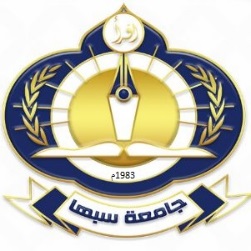 ادارة الدراسات العليا والتدريب نموذج د. ع. ( 111-03-04 )اخلاء طرف  عضو هيئة التدريس  للإيفاد الداخلياخلاء طرف  عضو هيئة التدريس  للإيفاد الداخلياخلاء طرف  عضو هيئة التدريس  للإيفاد الداخليالاسم:الكلية:القسم:القسم العلميمكتبة الكليةالاسم:.....................................................الصفة:..................................................التوقيع والختم:...........................................الاسم:........................................................الصفة:......................................................التوقيع والختم:...........................................المعاملمكتبة المركزية الاسم:........................................................الصفة:.......................................................التوقيع والختم:...........................................الاسم:........................................................الصفة:......................................................التوقيع والختم:...........................................الإسكان الطلابيالشؤون الإدارية والماليةالاسم:.........................................................الصفة:......................................................التوقيع والختم:...........................................الاسم:........................................................الصفة:......................................................التوقيع والختم:...........................................ا. د. مدير مكتب شؤون اعضاء هيئة التدريس في الكليةعميد الكلية